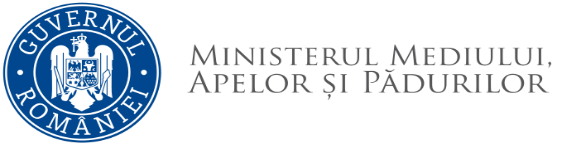 Direcţia Resurse UmaneREZULTAT PROBĂ INTERVIU la concursul de promovare organizat pentru ocuparea funcţiei publice de conducere vacantă de șef serviciu, grad II al Serviciului Legislație - Direcția Juridică, 23.11.2021 -  proba scrisăSecretar comisie,Doina POPESCUCandidaţii nemulţumiţi de rezultatul probei interviu pot face contestaţie, în termen de cel mult 24 de ore de la data afişării rezultatului probei interviu, la secretarul comisiei de soluționare a contestațiilor (Et. P1, camera 211).Afișat în data de 23.11.2021 ora 16:30Nr. Crt.Număr dosarPUNCTAJREZULTAT1.DRU/216677/08.11.202175,00ADMIS